Запрос ценовых предложений № 2024080строительные материалыПриём заявок завершается 13.05.2022 в 11:00 по алмаатинскому времени  (через 8 суток, 21 час, 46 минут и 49 секунд) .ИзвещениеРазъяснения - 0Приглашения к участию - 0История измененийСтатистика посещений - 27Дополнительные поля предложений - 0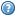 